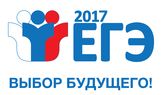 Телефон горячей линии в Департаменте  образования             и науки Приморского краяОГЭ, ГВЭ-9   8 (423) 240-21-38 ЕГЭ, ГВЭ-11 8 (423) 202-29-11Телефон Горячей линии в Управлении образования   городского округа ЗАТО город Фокино8 (42339) 28 911